Домашнее задание по лексической теме «Космос». (старшие ребята)Тема недели: «КОСМОС»Задачи:1) Познакомить детей с праздником «Днем космонавтики»2) Формировать представление детей о космосе,космонавтах.3) Воспитывать познавательный интерес к космическомупространству.Родителям рекомендуется:1. объяснить ребенку, почему празднуют Денькосмонавтики, что это за праздник.Материал для рассказа может быть следующим.12 апреля в нашей стране отмечается День космонавтики. В этот день в 1961году нашу планету потрясла неожиданная весть: "Человек в космосе!"Мгновенная мечта людей о полете в космос сбылась. Солнечным апрельскимутром мощная ракета вывела на орбиту космический корабль "Восток" с первымкосмонавтом Земли, нашим соотечественником Ю. А. Гагариным на борту.Полет вокруг Земли длился 108 минут. Так началось время космических ракет,спутников, луноходов, международных космических экипажей. Люди всегдамечтали узнать о космосе как можно больше, ведь мир звезд огромный итаинственный. В нем много неизвестного изагадочного.2. Рассмотреть картинки и иллюстрации вкнигах с изображением космоса, космонавтов икосмической техники.3. Рассказать ребенку о первом космонавте - Юрии Гагарине.4. Словарная работа.Объяснить ребенку значение слов: взлет, посадка, старт, приземление,скафандр, шлем, созвездие, луноход, космонавт, спутник, невесомость.5.Упражнение "Посчитай" на согласование числительных с существительными1 космонавт, 2 космонавта, 3…, 4…, 5...1 ракета, 2 ракеты, 3..., 4..., 5...1 космический корабль, 2..., 3..., 4..., 5...1 скафандр, 2..., 3..., 4..., 5...6. Упражнение "Один - много" на употребление мн. числа существительных врод. падеже.Один космонавт - много космонавтов.Одна ракета - много ракет.И так далее.7. Составить предложение из слов.Космонавт, в, летать, космос.Ракета, космос, лететь, в.Луна, земля, меньше.Луна, вращаться, земля, вокруг.8. Определять, что лишнее и почему.Солнце, луна, лампа.Звезда, планета, ракета.9. Отгадай загадки.Лежит ковер, большой, большой, а не ступишь на него ногой.(небо)По голубому блюду золотое яблочко катится.(небо и солнце)10. Подбирать признаки.Космонавт – смелый, сильный, здоровый,умный…Звезда – маленькая, яркая, желтая, красивая…Солнце - …Космос - …11. Выучить стихотворение ЛунаВерный спутник, ночей украшенье,Дополнительное освещенье.Мы, конечно, признаться должныБыло б скучно Земле без Луны!                         ДОРИСОВАТЬ!  Раскрасить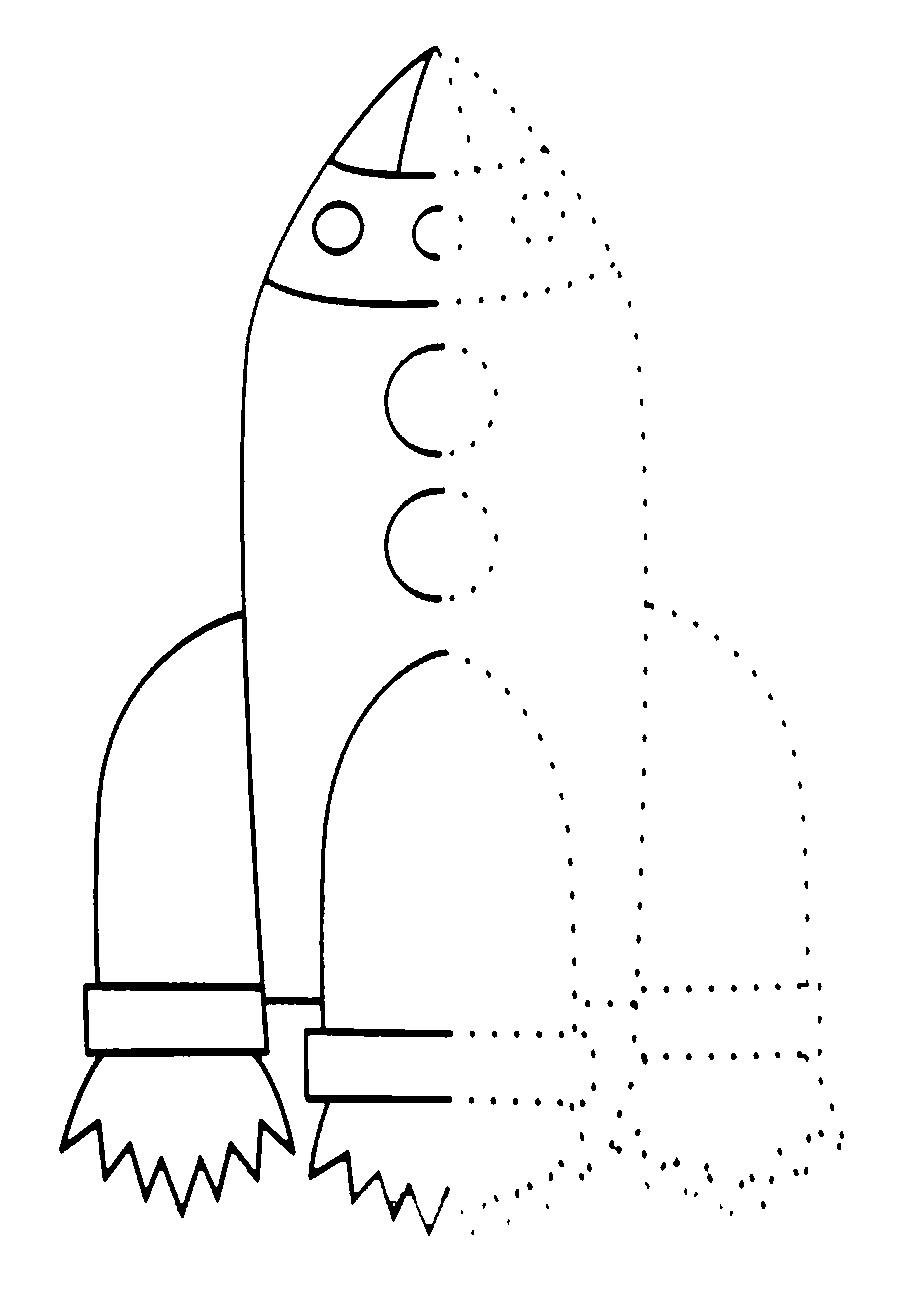 Домашнее задание по лексической теме «Космос» (средняя группа)Тема недели: «КОСМОС»Задачи:1) Познакомить детей с праздником «Днем космонавтики»2) Формировать представление детей о космосе,космонавтах.3) Воспитывать познавательный интерес к космическомупространству.Родителям рекомендуется:1. объяснить ребенку, почему празднуют Денькосмонавтики, что это за праздник.Материал для рассказа может быть следующим.12 апреля в нашей стране отмечается День космонавтики. В этот день в 1961году нашу планету потрясла неожиданная весть: "Человек в космосе!"Мгновенная мечта людей о полете в космос сбылась. Солнечным апрельскимутром мощная ракета вывела на орбиту космический корабль "Восток" с первымкосмонавтом Земли, нашим соотечественником Ю. А. Гагариным на борту.Полет вокруг Земли длился 108 минут. Так началось время космических ракет,спутников, луноходов, международных космических экипажей. Люди всегдамечтали узнать о космосе как можно больше, ведь мир звезд огромный итаинственный. В нем много неизвестного изагадочного.2. Рассмотреть картинки и иллюстрации вкнигах с изображением космоса, космонавтов икосмической техники.3. Рассказать ребенку о первом космонавте - Юрии Гагарине.4. Словарная работа.Объяснить ребенку значение слов: взлет, посадка, старт, приземление,скафандр, шлем, созвездие, луноход, космонавт, спутник, невесомость.5.Упражнение "Посчитай" на согласование числительных с существительными1 космонавт, 2 космонавта, 3…, 4…, 5...1 ракета, 2 ракеты, 3..., 4..., 5...1 космический корабль, 2..., 3..., 4..., 5...1 скафандр, 2..., 3..., 4..., 5...6. Упражнение "Один - много" на употребление мн. числа существительных врод. падеже.Один космонавт - много космонавтов.Одна ракета - много ракет.И так далее.7. прочитать стих. (выучить)ЛунаВерный спутник, ночей украшенье,Дополнительное освещенье.Мы, конечно, признаться должныБыло б скучно Земле без Луны!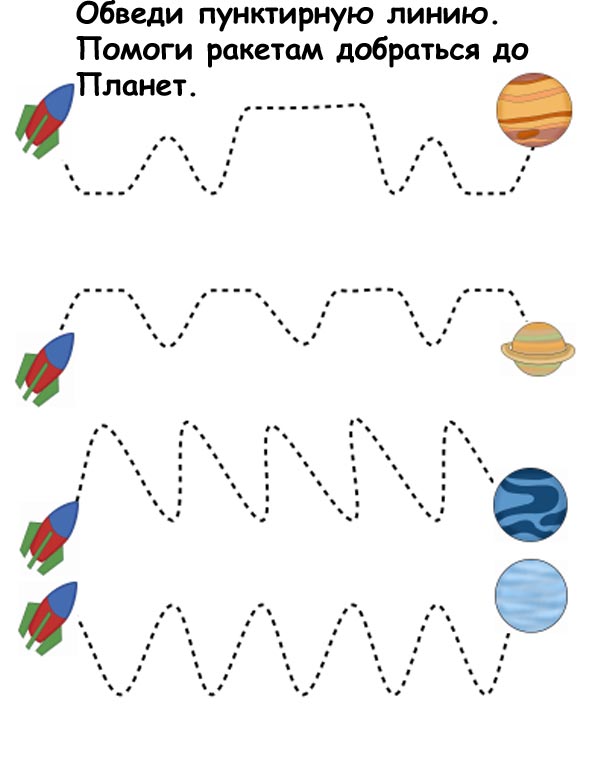 